SELECTION CRITERIA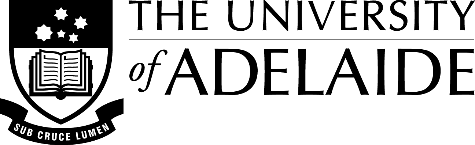 Use this form to define the selection criteria for an academic position at the University of Adelaide.POSITION DETAILSPOSITION DETAILSSchool/Branch:School of Humanities/Department of Historical & Classical StudiesClassificationLevel EESSENTIAL MINIMUM CRITERIADemonstrated reputation of academic distinction in Gender, Global, and/or Environmental HistoryAn outstanding publication track record Evidence of significant domestic and international research networksSustained success in winning competitive grant fundingDemonstrated ability to forge partnerships with community, industry or other organisations in producing impactful research outcomes.Demonstrated experience in providing high-quality undergraduate teaching and postgraduate supervision.Evidence of a leadership style that promotes capacity for collaboration and supports the mentoring of colleagues